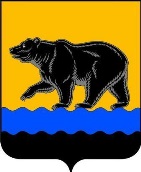 АДМИНИСТРАЦИя ГОРОДА нЕФТЕЮГАНСКАРаспоряжение17.04.2017 											№ 151-рг.НефтеюганскО внесении изменения в распоряжение администрации города Нефтеюганска от 23.03.2017 № 118-р «Об утверждении Положения о департаменте по делам администрации города Нефтеюганска»Во исполнение протокола внеочередного совместного заседания Антитеррористической комиссии Ханты-Мансийского автономного округа – Югры и Оперативного штаба в Ханты-Мансийском автономном округе – Югре от 27.12.2016 № 79/57, от 06.02.2017 № 80/58:1.Внести изменения в приложение к распоряжению администрации города Нефтеюганска от 23.03.2017 № 118-р «Об утверждении Положения о департаменте по делам администрации города Нефтеюганска», а именно:               раздел 4 дополнить пунктами 4.73-4.78 следующего содержания: «4.73.Участие в реализации муниципальных программ в области профилактики терроризма, а также минимизации и (или) ликвидации последствий его проявлений.4.74.Организация и проведение (в том числе путем распространения информационных материалов, печатной продукции, проведения разъяснительной работы и иных мероприятий) в муниципальном образовании мероприятий, предусмотренных Комплексным планом противодействия идеологии терроризма в Российской Федерации, в том числе информационно-пропагандистских мероприятий по разъяснению сущности терроризма, его общественной опасности и формированию у граждан неприятия идеологии терроризма.4.75.Участие в мероприятиях по профилактике терроризма, а также по минимизации и (или) ликвидации последствий его проявлений, организуемых федеральными органами исполнительной власти и (или) исполнительными органами власти Ханты-Мансийского автономного округа – Югры.4.76.Участие в обеспечении выполнения требований к антитеррористической защищенности объектов, находящихся в оперативном управлении администрации города.4.77.Направление предложений по вопросам участия в профилактике терроризма, а также в минимизации и (или) ликвидации последствий его проявлений в органы исполнительной власти Ханты-Мансийского автономного округа – Югры.4.78.Осуществление иных полномочий по решению вопросов местного значения по участию в профилактике терроризма, а также в минимизации и (или) ликвидации последствий его проявлений.».2.Директору департамента по делам администрации города М.Г.Виеру разместить распоряжение на официальном сайте органов местного самоуправления города Нефтеюганска в сети Интернет.Глава города 